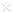 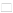 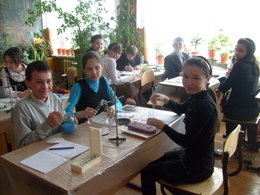 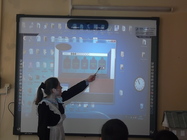 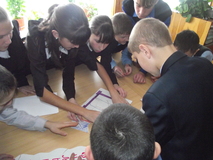 Работа над проектом!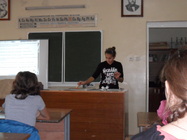 фоторепортаж недели химии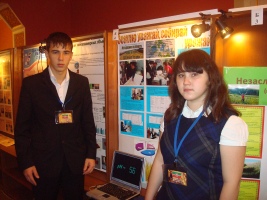 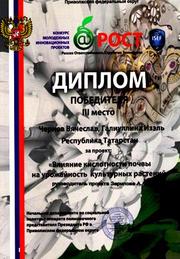 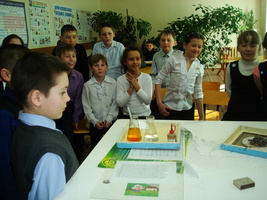 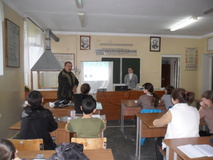 Открытие Недели химии
Ребята! Сегодня начинается «Неделя химии». В течение недели вы можете принять участие во всевозможных соревнованиях, проявить свои способности, удивить своим творчеством и узнать много интересного о необходимой человеку науке – химии. Для учащихся разных классов мы подобрали мероприятия, которые будут вам по силе и позволят либо узнать, что это за наука - «химия», либо, показать знания, уже полученные на уроках. План проведения мероприятий в рамках «Недели химии» представлен в газете.В гостях у школы сотрудники Казанского национального исследовательского технологического университета

Презентация КНИТУ. Знакомство с институтами и факультетами университета. Лекция «Будущее большой химии». 
http://www.kstu.ru/art_form.jsp?&;id_e=26739&id_form=1011&id=2070Победители
Галиуллина Изэль 10 кл.
Чернов Вячеслав 11 кл.В гостях у волшебников - мероприятие для учащихся начальной школыНаграждение грамотами и призами победителей. 
Подведение итогов недели химии.Что нам стоит 
дом построить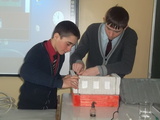 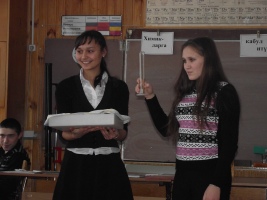 Игра «Химический тир»Программа игры для учеников 8-го класса о символах химических элементов.Тренировочное тестирование
ЕГЭ и ГИА не только на бланках, но и в интерактивной форме http://4ege.ru/engine/download.php?id=731Открытый урок по химии в 8 классе 
"Общая характеристика кислорода"


http://files.school-collection.edu.ru/dlrstore/bed068a1-8cff-11db-b606-0800200c9a66/ch09_21_02.swfХимический турнир 
Проводился среди учащихся старших классов. 
Ребятами были представлены поисково-исследовательские работы. по итогам турнира были определены победители по номинациям.

Номинации:
лучшая викторина
http://vk.com/doc196499352_176708803?dl=e9617ba53a5287a943
ответы 
http://vk.com/doc196499352_176707775?dl=e9617ba53a5287a943
Лучший проект-исследование: "Влияние кислотности почвы на урожайность культурных растений" Сборник материалов КНИТУ (стр 227.) http://www.kstu.ru/servlet/contentblob?id=56791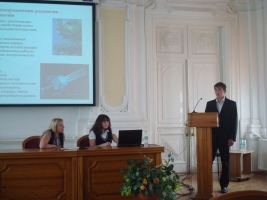 Неделя химии в школе
Программа проведения мероприятийКонкурс на лучшую презентацию по темам

Самые интересные вещества!
http://vk.com/doc196499352_176710132?dl=e9617ba53a5287a943

http://vk.com/doc196499352_176711060?dl=e9617ba53a5287a943
Химия в профессиях!Видеофильм о районных химических конференциях
в МБОУ "Ленино-Кокушкинская СОШ"
https://plus.google.com/photos/116111455872959002432/albums/5870844296635293697?authkey=CJyIg7K6x9n4Pw10.0211.02Участие учителей химии в работе
VII республиканская научно-методическая конференция педагогов общеобразовательных учреждений, преподавателей учреждений среднего и высшего профессионального образования
«Инженерная культура: от школы к производству»
Блог докладов учителей
http://conf.kstu.ru/ru/conf_blog.jsp?id_conf=20&;idm=2818&&редакция

Зарипова Анна Альбертовна www.Zaripova_ann@mail.ru
МБОУ "Ленино-Кокушкинская СОШ"

Приятного просмотра, с наилучшими пожеланиями!13-15.0212.02.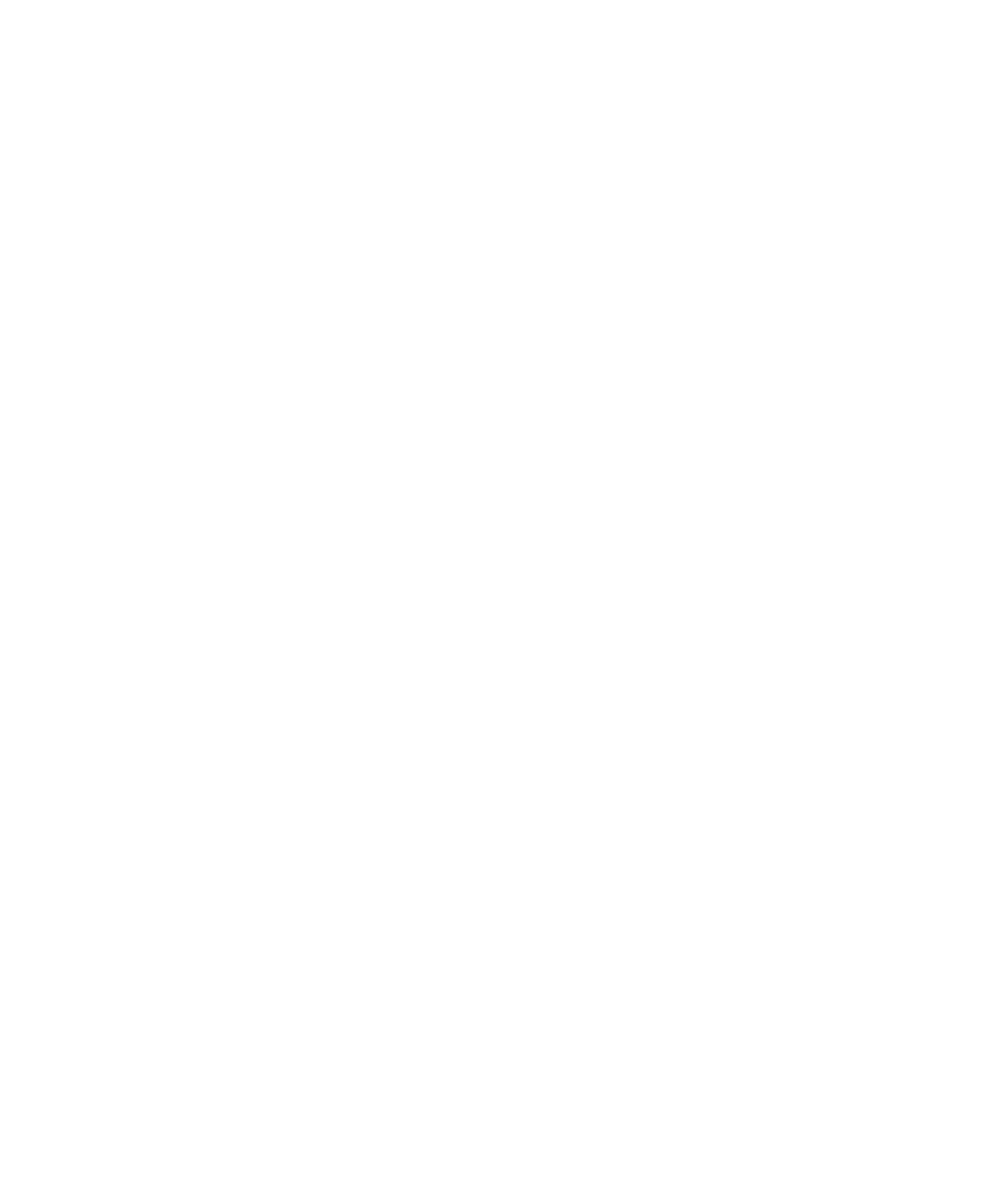 